Uchwała nr 43/2017Senatu Uniwersytetu Medycznego w Białymstokuz dnia  28.04.2017r.w sprawie utworzenia niestacjonarnych studiów podyplomowych Dietetyka Kliniczna na Wydziale Nauk o Zdrowiu w Uniwersytecie Medycznym  w Białymstoku oraz zatwierdzenia efektów kształcenia, planu i programu studiów podyplomowych, a także zasad i warunków rekrutacji wraz z limitem miejscNa podstawie §40 ust. 2 pkt 28 Statutu Uniwersytetu Medycznego w Białymstoku i § 6 Regulaminu Studiów Podyplomowych Uniwersytetu Medycznego w Białymstoku, uchwala się, co następuje:§1Na wniosek Dziekana Wydziału Nauk o Zdrowiu  w sprawie utworzenia  niestacjonarnych studiów podyplomowych Dietetyka kliniczna, pozytywnie zaopiniowany przez Radę Wydziału, Senat Uniwersytetu Medycznego w Białymstoku zatwierdza:program studiów podyplomowych zawierający plan studiów, opis zakładanych dla studiów efektów kształcenia, w tym sposób ich weryfikowania i dokumentacji, oraz przyporządkowane punkty ECTS, zgodnie z wytycznymi uchwalonymi przez Senat,zasady i warunki rekrutacji, w tym określenie limitu miejsc,kalkulację kosztów kształcenia, stanowiące załączniki do uchwały i postanawia utworzeniu niestacjonarnych studiów podyplomowych Dietetyka Kliniczna na Wydziale Nauk o Zdrowiu w Uniwersytecie Medycznym w Białymstoku.§2Studia  podyplomowe Dietetyka Kliniczna realizowane będą w roku akademickim 2017/2018.§3Szczegółowe zasady funkcjonowania studiów podyplomowych w Uniwersytecie Medycznym w Białymstoku określa Regulamin Studiów Podyplomowych Uniwersytetu Medycznego 
w Białymstoku.§4Uchwała wchodzi w życie z dniem podjęcia. Przewodniczący Senatu								  Rektor						         prof. dr hab. Adam KrętowskiZałącznik nr 1 do Uchwały Senatu nr 43/2017 z dnia 28.04.2017PROGRAM STUDIÓW PODYPLOMOWYCHI. INFORMACJE OGÓLNENazwa jednostki prowadzącej studia podyplomowe: Wydział Nauk o Zdrowiu UMBNazwa studiów podyplomowych: Dietetyka klinicznaCzas trwania studiów podyplomowych: 1 rok akademicki Forma studiów podyplomowych: niestacjonarnyZałożenia i cele ogólne: Studia obejmują zagadnienia z dziedziny: dietetyki, onkologii, gastroenterologii, bariatrii, neurologii, zaburzeń metabolicznych, kardiologii, hematologii, nutrigenetyki, epigenetyki, immunologii, nefrologii, geriatrii, żywienia klinicznego, diagnostyki laboratoryjnej oraz farmakoterapii. Utworzenie studiów podyplomowych  z „Dietetyki klinicznej” jest wyjściem naprzeciw oczekiwaniom absolwentów medycznych uczelni wyższych. Absolwent będzie w stanie ocenić potrzeby żywieniowe pacjentóww różnych stanach klinicznych wymagających opieki interdyscyplinarnej. Będzie posiadał wiedzę i umiejętność opieki dietetycznej nad pacjentem ze szczególnymi potrzebami żywieniowymi. Zdobyte kwalifikacje umożliwią zatrudnienie absolwenta w instytucjach zajmujących się opieką medyczną nad osobami wymagającymi szczególnej opieki żywieniowej.Liczba semestrów: 2Łączna liczba punktów ECTS konieczna do uzyskania kwalifikacji podyplomowych: 35Łączna liczba godzin dydaktycznych: 176Program studiów uchwalony na posiedzeniu R W 21.03.2017, obowiązuje od roku akademickiego 17/18II. WYKAZ PRZEDMIOTÓW WRAZ Z PRZYPISANĄ IM LICZBĄ PUNKTÓW ECTS I ODNIESIENIEM DO EFEKTÓW KSZTAŁCENIA.III. WYMIAR, FORMY I ZASADY ODBYWANIA PRAKTYK ZAWODOWYCHwraz z przyporządkowaną im liczbą punktów ECTS (jeżeli program studiów podyplomowych przewiduje realizację praktyk):Program nie przewiduje praktyk zawodowychIV. WARUNKI UKOŃCZENIA STUDIÓW PODYPLOMOWYCHZaliczenie testowe  przedmiotów realizowanych w programie studiów orazzłożenie pracy końcowej.                                                                                           Załącznik nr 2 do Uchwały Senatu nr 43/2017 z dnia 28.04.2017r.			PLAN   STUDIÓW PODYPLOMOWYCH rok akademicki 2017-2018Nazwa jednostki prowadzącej studia podyplomowe Wydział Nauk o Zdrowiu UMBNazwa studiów podyplomowych „Dietetyka kliniczna”Plan studiów zatwierdzony na Radzie Wydziału Nauk o Zdrowiu UMB dnia 21.03.2017ŁĄCZNIE: - 176 godziny z nauczycielem; 35 ECTS                                                        Załącznik nr 3 do Uchwały Senatu 43/2017 z dnia 28.04.2017r.		EFEKTY KSZTAŁCENIAna studiach podyplomowych „Dietetyka kliniczna” I. INFORMACJE OGÓLNE Jednostka prowadząca studia podyplomowe:  Wydział Nauk o Zdrowiu UMB  - Zakład Dietetyki i Żywienia Klinicznego Umiejscowienie studiów podyplomowych w obszarze/obszarach kształcenia (wraz z uwzględnieniem dziedziny/dziedzin nauki oraz dyscyplin naukowych): Obszar nauk medycznych i nauk o zdrowiu oraz nauk o kulturze fizycznej, dziedzina nauk medycznych dyscyplina medycyna, dziedzina nauk o zdrowiu, dziedzina nauk farmaceutycznych.      Dietetyka kliniczna jest dziedziną wiedzy łączącą zagadnienia z zakresu dietetyki, onkologii, gastroenterologii, bariatrii, neurologii, zaburzeń metabolicznych, kardiologii, hematologii, nutrigenetyki, epigenetyki, immunologii, nefrologii, geriatrii, diagnostyki laboratoryjnej oraz farmakoterapii.      Poziom Polskiej Ramy Kwalifikacji: 7Ogólne cele kształcenia:	     Zasadniczym celem kształcenia jest nauczenie absolwenta oceny  potrzeb żywieniowych  pacjentów w różnych stanach klinicznych wymagających opieki interdyscyplinarnej oraz przekazanie wiedzy i nadania umiejętności opieki dietetycznej nad pacjentem ze szczególnymi potrzebami żywieniowymi.     Zdobyte kwalifikacje umożliwią zatrudnienie absolwenta w instytucjach zajmujących się opieką medyczną nad osobami wymagającymi szczególnej opieki żywieniowej.Związek programu kształcenia z misją i strategią UMB: - wraz ze wzrostem liczby zachorowań na schorzenia dietozależne, częstym występowaniem niedożywienia jako konsekwencji leczenia szpitalnego z współistniejącymi szczególnymi potrzebami żywieniowymi wzrasta popyt  na wyspecjalizowany personel medyczny sprawujący interdyscyplinarną opiekę nad pacjentem w warunkach szpitalnych i ambulatoryjnych- podniesienie jakości kształcenia.Wskazanie, czy w procesie definiowania efektów kształcenia oraz tworzenia programu studiów uwzględniono opinie studentów, absolwentów i pracodawców : nie prowadzono konsultacjiWymagania wstępne (oczekiwane kompetencje kandydata): lekarz medycyny, lekarz stomatolog, mgr dietetyki, mgr pielęgniarstwa, mgr położnictwa,  mgr farmacji, mgr zdrowia publicznegoII. ZAKŁADANE EFEKTY KSZTAŁCENIA* Objaśnienia oznaczeń:W – kategoria wiedzy, U – kategoria umiejętności , K – kategoria kompetencji społecznych01, 02, 03 i kolejne – numer efektu kształcenia………………………………………….(pieczątka i podpis Dziekana)Załącznik nr 4 do Uchwały Senatu nr 43/2017 z dnia 28.04.2017r.Regulamin rekrutacji na I edycję niestacjonarnych studiów podyplomowych „Dietetyka kliniczna” na Wydziale Nauk o Zdrowiu Uniwersytetu Medycznego w Białymstokuw roku akademickim 2017/2018§1Niniejszy Regulamin określa warunki i tryb rekrutacji na I edycję niestacjonarnych studiów podyplomowych „Dietetyka kliniczna” na Wydziale Nauk o Zdrowiu Uniwersytetu Medycznego w Białymstoku w roku akademickim 2017/2018.§21. Uczestnictwo w studiach jest płatne.2. Rekrutacja na niestacjonarne Studia Podyplomowe odbywa się w trybie postępowania kwalifikacyjnego.3. Rekrutacja rozpoczyna się 1 maja 2017 roku i trwa do 29 września 2017 roku. W przypadku niewyczerpania limitu miejsc, termin zakończenia rekrutacji może ulec zmianie.4. Studia podyplomowe obejmują dwa semestry.5. Studia w całości prowadzone są w języku polskim.§3Do postępowania kwalifikacyjnego dopuszczona zostanie osoba, która: jest obywatelem polskim lub cudzoziemcem, jest absolwentem kierunku lekarskiego, dietetyki, pielęgniarstwa, położnictwa, farmacji, zdrowia publicznego lub lekarsko-dentystycznego,posiada:	a) dyplom ukończenia studiów II stopnia lub równorzędny, lub	b) dyplom ukończenia studiów II stopnia lub równorzędny nadany przez inne niż Rzeczpospolita Polska państwo członkowskie Unii Europejskiej, lub	c) dyplom ukończenia studiów II stopnia lub równorzędny nadany przez inne państwo niż państwo członkowskie Unii Europejskiej, pod warunkiem że dyplom nadający ten tytuł został uznany w Rzeczypospolitej Polskiej za równorzędny zgodnie z odrębnymi przepisami.§41.Kandydat na studia podyplomowe rejestruje się w portalu rekrutacyjnym UMB "Internetowa Rekrutacja Kandydatów"§51. O przyjęciu na studia decyduje Komisja Rekrutacyjna, w której skład wchodzi Kierownik Studiów Podyplomowych - dr hab. n. med. Lucyna Ostrowska, kierownik Zakładu Dietetyki i Żywienia Klinicznego UMB, mgr Anna Golonko - wykładowca Zakładu Dietetyki i Żywienia Klinicznego UMB oraz dr hab. n. med. Zbigniew Kamocki -  adiunkt II Klinika Chirurgii Ogólnej i Gastroenterologicznej.Do zadań Komisji Rekrutacyjnej należy:	1) podejmowanie decyzji o dopuszczeniu kandydata do postępowania kwalifikacyjnego,	2) ustalenie harmonogramu postępowania kwalifikacyjnego,	3) przeprowadzenie postępowania kwalifikacyjnego,	4) przygotowanie protokołów z postępowania kwalifikacyjnego,	5) wydawanie decyzji.§61. Komisja Rekrutacyjna przeprowadza postępowanie kwalifikacyjne w oparciu o dane kandydata2. O przyjęciu decyduje kolejność zgłoszeń. Rekrutacja odbywa się bez egzaminów wstępnych.   3. Wyniki postępowania kwalifikacyjnego są jawne.§71. Na studia podyplomowe może zostać przyjętych minimum 15, maksimum 60 osób.2. W wyniku postępowania kwalifikacyjnego zostanie utworzona lista rankingowa osób przyjętych na studia podyplomowe oraz lista rezerwowa.3. W przypadku, gdy liczba kandydatów będzie mniejsza niż 15 osób, kierunek nie zostanie otworzony.§81. Komisja rekrutacyjna podejmuje decyzję o zakwalifikowaniu kandydata na studia podyplomowe, umieszczając go na liście rankingowej lub o umieszczeniu kandydata na liście rezerwowej. Informacja o zakwalifikowaniu kandydata na listę rankingową lub umieszczeniu na liście rezerwowej przekazana zostanie na adres e-mail podany przez kandydata.2. Po zakwalifikowaniu kandydata na listę rankingową, kandydat zobowiązany jest dostarczyć w ciągu 7 dni do Dziekanatu Wydziału Nauk o Zdrowiu UMB podpisaną w dwóch egzemplarzach umowę o uczestnictwo w studiach, potwierdzenie uiszczenia opłaty za I semestr studiów w wysokości 1950,00 zł.3. W przypadku niezłożenia przez kandydata dokumentów określonych w § 8 ust. 2 we wskazanym terminie, zostaje on skreślony z listy rankingowej, a w jego miejsce wchodzi kolejna osoba z listy rezerwowej.4. Lista rankingowa będzie uzupełniona o kandydatów z listy rezerwowej do wyczerpania limitu miejsc na studiach podyplomowych.§9Szczegółowy harmonogram określający terminy i warunki postępowania rekrutacyjnego oraz terminy rozpoczęcia i zakończenia procesu rekrutacji zostaną podane na podstronie internetowej studiów podyplomowych w domenie UMB (http://umb.edu.pl) oraz na portalu rekrutacyjnym UMB "Internetowa Rekrutacja Kandydatów" (http://rekrutacja.umb.edu.pl/). §10Po ostatecznym ustaleniu listy rankingowej osób przyjętych na studia podyplomowe, każda osoba otrzyma pisemną decyzję o przyjęciu na studia podyplomowe.§11 W sprawach nieuregulowanych postanowieniami niniejszego Regulaminu zastosowanie ma Regulamin Studiów Podyplomowych Uniwersytetu Medycznego w Białymstoku Załącznik nr 1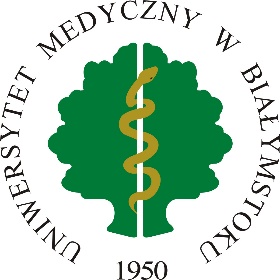 KWESTIONARIUSZ OSOBOWY NA STUDIA PODYPLOMOWE.................................................................................................................1. Imię (imiona): .........................................................................................................................Nazwisko: ............................................................................................................................... a) nazwisko rodowe: ................................................................................................................ b)  imiona rodziców: ................................................................................................................(matka)	(ojciec)2. Data urodzenia: ...... - ..... - ...............   .................................................   ..............................                                                          (dzień-miesiąc-rok)                               (miejsce urodzenia)	(województwo)3. Obywatelstwo: ................................  4. Nr ewid. PESEL |    |    |    |    |    |    |   |    |    |    |    |5. Adres zameldowania: ......................................................................  .....................................(ulica)	(nr domu, mieszkania)...................................  ......................................................................   ....................................(kod pocztowy)	(miejscowość, gmina)	(telefon)Adres do korespondencji: ..................................................................  .....................................(ulica)	(nr domu, mieszkania)...............................  .................................................................................................................(kod pocztowy)	(miejscowość, gmina)………………………………………………………………………………………………..(telefon, e-mail).................................................................            ......................................................................(miejscowość i data)                                                    (podpis osoby składającej kwestionariusz osobowy) O ś w i a d c z e n i e: Oświadczam, że zapoznałam/em się z treścią Regulaminu Studiów Podyplomowych w Uniwersytecie Medycznym w Białymstoku uchwalonego przez Senat UMB.Wyrażam zgodę na przetwarzanie moich danych osobowych zawartych w niniejszej ankiecie przez Uniwersytet Medyczny w Białymstoku dla potrzeb niezbędnych dla realizacji procesu rekrutacji i organizacji zajęć studiów podyplomowych (zgodnie z ustawą z dnia 29 sierpnia 1997 r. o ochronie danych osobowych – t.j. Dz. U. z 2016 r. poz. 922 z późn. zm.)..........................................................  (podpis kandydata)Lp.NAZWA PRZEDMIOTUECTSODNIESIENIE DO EFEKTÓW KSZTAŁCENIASposób weryfikowaniaSposób dokumentowania1.Żywienie w chorobach nowotworowych2K-W01 - K-W14;K-U01 - K-U13;K-K01 - K-K05.(zaliczenie, obserwacja pracy studenta;bieżąca informacja zwrotna;ocena aktywności studenta w czasie zajęć, test wielokrotnego wyboru /MCQ/)Protokół egzaminacyjny,Karta okresowych osiągnięć słuchacza 2.Żywienie w gastroenterologii2K-W159 - K-W162;K-U107 - K-U108;K-K01 - K-K04.(zaliczenie, obserwacja pracy studenta;bieżąca informacja zwrotna;ocena aktywności studenta w czasie zajęć, test wielokrotnego wyboru /MCQ/)Protokół egzaminacyjny,Karta okresowych osiągnięć słuchacza 3.Bariatria, żywienie przed i po zabiegu bariatrycznym4K-W126 - K-W132;K-U80 - K-U84; K-K01 - K-K04, K-K23.(zaliczenie, obserwacja pracy studenta;bieżąca informacja zwrotna;ocena aktywności studenta w czasie zajęć, test wielokrotnego wyboru /MCQ/)Protokół egzaminacyjny,Karta okresowych osiągnięć słuchacza 4.Terapia żywieniowa w schorzeniach neurologicznych3K-W83 - K-W125;K-U54 - K-U79;K-K18 - K-K22, K-K08, K-K14.(zaliczenie, obserwacja pracy studenta;bieżąca informacja zwrotna;ocena aktywności studenta w czasie zajęć, test wielokrotnego wyboru /MCQ/)Protokół egzaminacyjny,Karta okresowych osiągnięć słuchacza 5.Terapia żywieniowa w chorobach kardiologicznych i hematologicznych2K-W163 - K-W168;K-U109 - K-U112;K-K01 - K-K04.(zaliczenie, obserwacja pracy studenta;bieżąca informacja zwrotna;ocena aktywności studenta w czasie zajęć, test wielokrotnego wyboru /MCQ/)Protokół egzaminacyjny,Karta okresowych osiągnięć słuchacza 6.Nutrigenetyka i epigenetyka3K-W56 - K-W82;K-U35 - K-U53; K-K03, K-K12, K-K15, K-K17, K-K18.(zaliczenie, obserwacja pracy studenta;bieżąca informacja zwrotna;ocena aktywności studenta w czasie zajęć, test wielokrotnego wyboru /MCQ/)Protokół egzaminacyjny,Karta okresowych osiągnięć słuchacza 7.Terapia żywieniowa w schorzeniach immunologicznych2K-W153 - K-W158;K-U101 - K-U106;K-K01 - K-K04.(zaliczenie, obserwacja pracy studenta;bieżąca informacja zwrotna;ocena aktywności studenta w czasie zajęć, test wielokrotnego wyboru /MCQ/)Protokół egzaminacyjny,Karta okresowych osiągnięć słuchacza 8.Żywienie w chorobach nerek i dializoterapii2K-W145 - K-W152;K-U89 - K-U100;K-K02, K-K06, K-K14.(zaliczenie, obserwacja pracy studenta;bieżąca informacja zwrotna;ocena aktywności studenta w czasie zajęć, test wielokrotnego wyboru /MCQ/)Protokół egzaminacyjny,Karta okresowych osiągnięć słuchacza 9.Żywienie pacjenta geriatrycznego2K-W133 – K-W144;K-U85 - K-U88;K-K24 - K-K27.(zaliczenie, obserwacja pracy studenta;bieżąca informacja zwrotna;ocena aktywności studenta w czasie zajęć, test wielokrotnego wyboru /MCQ/)Protokół egzaminacyjny,Karta okresowych osiągnięć słuchacza 10.Żywienie kliniczne12K-W15 - K-W49; K-U14 - K-U29; K-K06 - K-K17.(zaliczenie, obserwacja pracy studenta;bieżąca informacja zwrotna;ocena aktywności studenta w czasie zajęć, test wielokrotnego wyboru /MCQ/)Protokół egzaminacyjny,Karta okresowych osiągnięć słuchacza 11.Szkolenie biblioteczne--12.Praca końcowa1-Ogółem:35Lp.NAZWA PRZEDMIOTUSemestr I (zimowy), liczba godzin zajęćSemestr I (zimowy), liczba godzin zajęćSemestr I (zimowy), liczba godzin zajęćSemestr I (zimowy), liczba godzin zajęćwykładyćwiczeniaSeminaria/warsztatyGodziny bez nauczycielaGodziny ogółemECTSFormazakończenia(zaliczenie)1.„Żywienie w chorobach nowotworowych”- lek. med. Aleksandra Kapała- mgr Agnieszka Surwiłło(Centrum Onkologii –Instytut im. M. Skłodowskiej – Curie w Warszawie)5540502 (0,5N, 1,5 BN)Zal2.„Żywienie w gastroenterologii”- prof.  dr hab. n. med. Andrzej Dąbrowski(Klinika Gastroenterologii i Chorób Wewnętrznych, UMB)1040502 (0,5N, 1,5 BN)Zal3.„Bariatria, żywienie przed i po zabiegu bariatrycznym”- dr hab. n. med. Lucyna Ostrowska(Zakład Dietetyki i Żywienie Klinicznego, UMB)- mgr Marta Jastrzębska –Mierzyńska(Zakład Dietetyki i Żywienie Klinicznego, UMB)- dr hab. n. med. Hady Razak Hady(I Klinika Chirurgii Ogólnej i Endokrynologicznej, UMB)1111781004(1N; 3BN)Zal4.„Terapia żywieniowa w schorzeniach neurologicznych”- dr hab. n. med.  Jan Kochanowicz(Klinika Nerochirurgii; Zakład Neurologii Inwazyjnej, UMB)10560753(0,75N; 2,25BN)Zal5.„Terapia żywieniowa w chorobach kardiologicznych i hematologicznych”- prof. dr hab. Jolanta Małyszko(II Klinika Nefrologii z Oddziałem Leczenia Nadciśnienia Tętniczego i Pododdziałem Dializoterapii, UMB)
- prof. dr hab. n. med. Hanna Bachórzewska – Gajewska(Zakład Medycyny Klinicznej, UMB)- dr n. med. Grażyna Kobus(Zakład Medycyny Klinicznej, UMB)- dr n. med. Dominika Musiałowska(II Klinika Nefrologii z Oddziałem Leczenia Nadciśnienia Tętniczego i Pododdziałem Dializoterapii, UMB)842502 (0,5N, 1,5 BN)Zal6.„Nutrigenetyka i epigenetyka”-prof. dr hab. n. med. Alina T. Midro(Zakłąd Genetyki Klinicznej, UMB)-prof. dr hab. n. med. Krzysztof Zwierz- dr n. med. Edyta Adamska(Centrum Badań Klinicznych, UMB)12360733 (0,75N, 2,25 BN)Zal7.„Terapia żywieniowa w schorzeniach immunologicznych”-prof. dr hab. n. med.  Marcin Moniuszko                           (Zakład Medycyny Regeneracyjnej i Immunoregulacji)1040502 (0,5N, 1,5 BN)Zal8.„Szkolenie biblioteczne”(Biblioteka Główna UMB)1-1-ZalOgółem :672436045118(4,5N, 13,5 BN)Lp.NAZWA PRZEDMIOTUSemestr II (letni), liczba godzin zajęćSemestr II (letni), liczba godzin zajęćSemestr II (letni), liczba godzin zajęćSemestr II (letni), liczba godzin zajęćwykładyćwiczeniaseminariaGodziny bez nauczycielaGodziny ogółemECTSFormazakończenia(zaliczenie/ egzamin)1.„Żywienie w chorobach nerek i dializoterapii”- dr hab. n. med. Szymon Brzósko(I Klinika Nefrologii I Transplantologii z Ośrodkiem Dializ, UMB)6440502 (0,5N, 1,5 BN)Zal2.„Żywienie pacjenta geriatrycznego”- dr hab. n. med. Beata Wojszel(Klinika Geriatrii, UMB)5540502 (0,5N, 1,5 BN)Zal3.„Żywienie kliniczne”-prof.  dr hab. n. med. Marek  Szczepański(Klinika Neonatologii i Intensywnej Terapii Noworodka, UMB)- mgr Anna Golonko(Zakład Dietetyki i Żywienie Klinicznego, UMB)- dr hab. n. med. Z. Kamocki(II Klinika Chirurgii Ogólnej i Gastroenterologicznej, UMB)- dr n. med. Juliusz Kosel(Klinika Anestezjologii i Intensywnej Terapii, UMB)372324030012(3 N; 9 BN)Zal4Praca końcowa520251(0,25N;0,75 BN)ZalOgółem :483734042517(4,25 N, 12,75 BN)SymbolOPIS KIERUNKOWYCH EFEKTÓW KSZTAŁCENIAPo ukończeniu studiów absolwent:Odniesienie do charakterystyk drugiego stopnia Polskiej Ramy KwalifikacjiSYMBOLWIEDZAK-W01Zna definicje, cele i zasady żywienia pacjenta z nowotworem złośliwymP7S_WGK-W02Zna zapotrzebowanie na składniki odżywcze dla pacjenta z nowotworem złośliwymP7S_WGK-W03Zna zasady prowadzenia żywienia dojelitowego pacjenta z nowotworem złośliwymP7S_WKK-W04Zna zastosowanie diet przemysłowych w żywieniu dojelitowym pacjenta z nowotworem złośliwymP7S_WGK-W05Zna zasady prowadzenia żywienia pozajelitowego pacjenta z nowotworem złośliwymP7S_WKK-W06Zna zasady postępowania w przypadku powikłań żywienia pozajelitowegoP7S_WKK-W07Zna definicję kacheksji nowotworowejP7S_WGK-W08Posiada wiedzę w zakresie patofizjologii kacheksji nowotworowejP7S_WGK-W09Zna zasady leczenia kacheksji nowotworowejP7S_WKK-W10Zna kryteria diagnozowania niedożywienia u pacjenta z nowotworem złośliwymP7S_WKK-W11Posiada wiedzę na temat postępowania żywieniowego u pacjenta z kacheksją nowotworowąP7S_WKK-W12Zna definicję, cele i zasady stosowania doustnych suplementów pokarmowychP7S_WGK-W13Posiada wiedzę na temat doboru doustnych suplementów pokarmowych dla pacjentów z nowotworem złośliwymP7S_WKK-W14Zna zasady postępowania żywieniowego u chorych z rakiem piersiP7S_WKK-W15Posiada pogłębioną wiedzę na temat problemów klinicznych uwarunkowanych wcześniactwem.P7S_WGK-W16. Posiada wiedzę na temat odrębności budowy i stopnia dojrzałości przewodu pokarmowego u noworodka urodzonego przedwcześnie i możliwości karmienia enteralnego tych dzieci.P7S_WGK-W17Ma wiedzę na temat potrzeb żywieniowych wcześniaka bezpośrednio po porodzie oraz w kolejnych tygodniach i miesiącach życia (żywienie parenteralne, żywienie troficzne).P7S_WGK-W18Posiada wiedzę na temat metod i technik podawana pokarmu noworodkom urodzonym przedwcześnie.P7S_WKK-W19Zna zalety i korzyści płynące z karmienia wcześniaka mlekiem własnej matki. Zna zasady karmienia piersią, problemy i niepowodzenia w karmieniu piersią.P7S_WKK-W20Zna mieszanki stosowane w żywieniu sztucznym noworodków urodzonych przedwcześnie oraz zasady żywienia wcześniaków w pierwszym roku życia.P7S_WKK-W21Zna metody oceny wydatku energetycznego w różnych stanach klinicznych.P7S_WKK-W22Posiada wiedzę na temat zmian w metabolizmie i zapotrzebowaniu na składniki odżywcze, witaminy i pierwiastki.P7S_WGK-W23Zna mechanizmy adaptacyjne do niedożywienia i przekarmienia organizmuP7S_WGK-W24Zna kryteria rozpoznawania niedożywienia.P7S_WKK-W25Zna zasady leczenia żywieniowego pacjenta niedożywionego.P7S_WKK-W26Zna patomechanizm głodzenia prostego i stresowego.P7S_WGK-W27Posiada wiedzę na temat wpływu niedożywienia na funkcje fizjologiczne.P7S_WGK-W28Zna metody zapobiegania i leczenia refeeding syndrome.P7S_WKK-W29Posiada wiedzę na temat wskazań i przeciwwskazań do żywienia dojelitowego.P7S_WGK-W30Posiada wiedzę na temat wskazań i przeciwwskazań do żywienia pozajelitowego.P7S_WGK-W31Posiada wiedzę na temat diet domowych stosowanych w żywieniu drogą przewodu pokarmowego.P7S_WGK-W32Posiada wiedzę na temat diet przemysłowych stosowanych w żywieniu drogą przewodu pokarmowego.P7S_WGK-W33Zna możliwe powikłania żywienia dojelitowego.P7S_WGK-W34Zna możliwe powikłania żywienia pozajelitowego.P7S_WGK-W35Posiada wiedzę na temat metod monitorowania leczenia żywieniowego.P7S_WKK-W36Zna zasady komponowania mieszanin żywieniowych.P7S_WKK-W37Zna zasady immunożywienia.P7S_WGK-W38Zna zasady żywienia w okresie okołooperacyjnym.P7S_WGK-W39Zna zasady żywienia pacjentów oparzonych.P7S_WGK-W40Posiada wiedzę na temat żywienia doustnego u chorych z wyłonioną stomią czasową i definitywną.P7S_WGK-W41Zna zasady żywienia pacjentów z zespołem krótkiego jelita.P7S_WKK-W42Posiada wiedzę na temat organizacji i dokumentacji leczenia żywieniowego.P7S_WGK-W43Zna zasady komponowania mieszanin AIO.P7S_WKK-W44Zna zasady leczenia żywieniowego pacjentów w różnych stanach klinicznych.P7S_WKK-W45Zna następstwa metaboliczne i immunologiczne urazu chirurgicznego i urazu wielonarządowegoP7S_WGK-W46Zna definicje: sepsa, wstrząs septyczny, zespół niewydolności wielonarządowej.P7S_WGK-W47Zna skalowanie w zespole niewydolności wielonarządowej – skala MODS, SOFA, LODS, APACHE II, SAPS II, MPM.P7S_WKK-W48Zna definicja urazu wielonarządowego.P7S_WGK-W49Zna wpływ leczenia w OIT na metabolizm ustroju.P7S_WGK-W50Posiada pogłębioną wiedzę na temat  przyczyn i powikłań otyłości. Zna przyczyny i powikłania chorób towarzyszących otyłości.P7S_WGK-W51Student ma wiedzę na temat kryteriów rozpoznania zespołu metabolicznego oraz farmakologicznych i niefarmakologicznych metod leczenia składowych zespołu metabolicznego. Zna konsekwencje wszystkich składowych zespołu metabolicznego.P7S_WGK-W52Posiada wiedzę na temat odżywiania i najczęściej stosowanych schematów leczenia cukrzycy typu 1 i 2. P7S_WGK-W53Zna zakresy norm stężeń glukozy we krwi na czczo i po posiłkach.P7S_WGK-W54Zna zasady planowania posiłków oraz regulacji i dostosowywania dawek insuliny w różnych schematach leczenia cukrzycy, w tym z zastosowaniem pompy insulinowej.P7S_WKK-W55Zna zasady zapobiegania i postępowania w przypadku wystąpienia hipoglikemii.P7S_WGK-W56Posiada wiedzę na temat obszarów badawczych nutrigenomiki i nutrigenetyki.P7S_WGK-W57Posiada wiedzę na temat występowania różnych polimorfizmów genetycznych, możliwych interakcji genotyp-dieta, i ich roli w wybranych procesach fizjologicznych/chorobowych.P7S_WGK-W58Posiada wiedzę na temat możliwości i ograniczeń w wykorzystaniu doniesień z zakresu nutrigenomiki i nutrigenetyki w praktyce klinicznej.P7S_WGK-W59Student ma wiedzę na temat potrzeb żywieniowych człowieka zdrowego, składu produktów żywnościowych i ich przydatności w żywieniu. Zna w stopniu podstawowym zagadnienia nutrigenetykioraz zależności pomiędzy sposobem żywienia człowieka i uwarunkowaniami genetycznymi. Ma wiedzę na temat podstawowych suplementów diety.P7S_WGK-W60Zna i rozumie rolę genetyki w żywieniu.P7S_WGK-W61Potrafi identyfikować problemy żywieniowe i zdrowotne jednostek. Rozumie nutrigenetyczne konsekwencje nieprawidłowej masy ciała.P7S_WGK-W62Zna problematykę chorób psychosomatycznych dietozależnych i nutrigetykozależnych.P7S_WGK-W63Zna i rozumie podstawowe mechanizmy wpływające na stałość i zmienność zachowania człowiekaP7S_WGK-W64Rozumie metody prawidłowego żywienia w oparciu o genetykę wykorzystywane w praktyce dietetycznej.P7S_WGK-W65Rozumie podejścia genetyczne do dietetyki człowiekaP7S_WGK-W66Zna i rozumie kliniczną klasyfikację zaburzeń żywieniowych w oparciu o genetykęP7S_WGK-W67Rozumie mechanizmy stojące u podstaw procesów przepisywania informacji z DNA na białka.P7S_WGK-W68Rozumie znaczenie genetyki i epigenetyki w kształtowaniu potrzeb żywieniowych  człowiekaP7S_WGK-W69Wymienia i opisuje cechy i funkcje relacji geny i czynności człowieka  w praktyce nutrigenetycznej.P7S_WGK-W70Wymienia i charakteryzuje główne kierunki i szkoły terapeutyczne, istotę nutrigenetyki, jej etapy i cele oraz uwarunkowania genetyczne.P7S_WGK-W71Posiada merytoryczną wiedzę na temat wykorzystania poszczególnych szkół nutrigenetycznych w pomocy osobom z zaburzeniami odżywianiaP7S_WGK-W72Dokonuje   analizy   teorii   nutrigenetycznych,   ich   tworzenia   i   funkcjonowania   w zaburzeniach odżywiania .P7S_WGK-W73Zna zagadnienia nutrigenetycznezwiązane z prawidłowym żywieniem.P7S_WGK-W74Zna podstawy organizacji systemu dietetycznej  opieki zdrowotnej. Zna prawno-etyczne uwarunkowania zawodu genetyka i dietetyka w zakresie postępowania wobec osób z zaburzeniami dietetycznymi.P7S_WGK-W75Zna interakcje leków z żywnością w zależności od zapisu w DNA.P7S_WGK-W76Zna, rozumie i potrafi wykorzystać w codziennej praktyce podstawy genetyki, epigenetyki, farmakologii i farmakoterapii żywieniowej oraz interakcji leków z żywnością oraz potrafi rozpoznać zagrożenia wynikające z tych interakcji.P7S_WKK-W77Zna budowę i funkcję ośrodkowego układu nerwowego, endokrynnego oraz pokarmowego. Zna wpływ czynników genetycznych i środowiskowych na organizm ludzki w zakresie funkcjonowania jednostki oraz mechanizmy prowadzące do zaburzeń odżywiania i zdrowia.P7S_WGK-W78Zna genetyczne i żywieniowe czynniki ryzyka otyłości, cukrzycy, osteoporozy, anemii, chorób układu krążenia, chorób zapalnych jelit i chorób nowotworowych.P7S_WGK-W79Zna podstawowe elementy genomu ludzkiego i jego funkcjonowanie w relacji ze środowiskiem P7S_WGK-W80Rozumie zasady funkcjonowania oprogramowania genomu jakim jest epigenom P7S_WGK-W81Zna pojecie fenotypu behawioralnego i jego elementy w schorzeniach genetycznych wymagających wsparcia dietetycznegoP7S_WGK-W82Zna elementy fenotypu morfologicznego wskazujące na obecność zaburzeń genetycznych  P7S_WGK-W83Posiada pogłębioną wiedzę na temat  prawidłowego funkcjonowania roli układu nerwowego w odżywianiu: ośrodek głodu i sytości, węch, smak, połykanieP7S_WGK-W84Student ma wiedzę o ogólnej i szczegółowej budowie układu nerwowego człowieka P7S_WGK-W85Posiada wiedzę na temat badań wykonywanych w laboratorium.P7S_WGK-W86Zna zakresy wartości prawidłowych dla badań laboratoryjnych. P7S_WGK-W87Posiada wiedzę na temat podstawowych badań diagnostycznych w dziedzinie neurologiiP7S_WGK-W88Posiada podstawową wiedzę na temat budowy kręgosłupa choroby zwyrodnieniowej kręgosłupa oraz  jej przyczynyP7S_WGK-W89Posiada wiedzę na temat choroby zwyrodnieniowej i dyskopatycznej kręgosłupaP7S_WGK-W90Posiada wiedzę na temat roli otyłości w chorobach kręgosłupaP7S_WGK-W91Zna budowę centralnego układu nerwowegoP7S_WGK-W92Posiada wiedzę na temat chorób naczyniowych mózguP7S_WGK-W93Posiada wiedzę na temat udaru niedokrwiennego i krwotocznego mózguP7S_WGK-W94Posiada wiedzę na temat czynników ryzyka w chorobach naczyniowych mózgu , roli diety oraz stylu życia i suplementacjiP7S_WGK-W95Posiada wiedzę na temat żywienia i suplemantacji we wczesnych i późnych fazach udaru oraz w stanach ciężkichP7S_WKK-W96Posiada wiedzę na temat żywienia w rehabilitacji poudarowejP7S_WKK-W97Posiada wiedzę na temat żywienia , stylu życia  i suplementacji we wtórnej profilaktyce udaru.P7S_WKK-W98Zna regulacje prawne dotyczące stosowania suplementów diety i dodatków do żywności w Polsce, zna rynek suplementów diety, rodzaje i klasyfikację suplementów i dodatków do żywności.P7S_WGK-W99Zna rodzaje substancji wchodzących w skład suplementów diety stosowanych w zapobieganiu i leczeniu otyłości, miażdżycy i chorób cywilizacyjnych.P7S_WGK-W100Zna rodzaje i formy diet przemysłowych stosowanych w leczeniu ciężkich stanów w neurologii.P7S_WGK-W101Posiada szczegółową wiedzę z zakresu zaburzeń funkcji fizjologicznych organizmu człowiekaP7S_WGK-W102Zna objawy i przyczyny zaburzeń i zmian chorobowych oraz metody ich oceny w neurologiiP7S_WKK-W103Prezentuje rozszerzoną wiedzę z zakresu rozpoznawania podstawowych zagrożeń zdrowia ludności związanych z jakością środowiska, stylem życia, sposobem żywienia, wykonywaną pracą oraz innymi czynnikami ryzyka zdrowotnegoP7S_WKK-W104Zna i rozumie pojęcie chorób zwyrodnieniowych mózgu.P7S_WGK-W105Potrafi wymienić choroby neurozwyrodnieniowe mózgu, omówić ich przyczyny i charakterystykę i podstawową diagnostykę.P7S_WGK-W106Posiada wiedzę związaną z chorobą Parkinsona , jej objawy przebieg , leczenie i diagnostykę. P7S_WKK-W107Zna główne problemy oraz zaburzenia związane z żywieniem, leczeniem i suplementacją w chorobie ParkinsonaP7S_WGK-W108Rozumie problemy otoczenia i rodziny pacjentów z chorobą Parkinsona związane z żywieniem i  zaburzeniami odżywiania  pacjenta.P7S_WGK-W109Posiada wiedzę związaną z chorobą Alzhaimera, jej objawy przebieg , leczenie i diagnostykę. P7S_WKK-W110Zna główne problemy oraz zaburzenia związane z żywieniem, leczeniem i suplementacją w chorobie AlzhaimeraP7S_WKK-W111Rozumie problemy otoczenia i rodziny pacjentów z chorobą Alzhaimera związane z żywieniem i zaburzeniami odżywiania  pacjenta.P7S_WKK-W112Zna pojęcie chorób demielinizacyjnych mózgu, ich przyczyny i charakterystykę i podstawową diagnostykę.P7S_WGK-W113Posiada wiedzę na temat stwardnienia rozsianego, objawy, przebieg, diagnostykę i leczenie.P7S_WKK-W114Zna główne problemy oraz zaburzenia związane z żywieniem, leczeniem i suplementacją w stwardnieniu rozsianymP7S_WGK-W115Zna główne problemy oraz zaburzenia związane z żywieniem, leczeniem i suplementacją w stwardnieniu rozsianymP7S_WGK-W116Rozumie problemy otoczenia i rodziny pacjentów z chorobą Alzhaimera związane z żywieniem i zaburzeniami odżywiania  pacjenta.P7S_WKK-W117Zna interakcje leków z żywnością i suplementacją w chorobach neurologicznychP7S_WGK-W118Zna, rozumie i potrafi wykorzystać w codziennej praktyce podstawy farmakologii i farmakoterapii żywieniowej oraz interakcji leków z żywnością oraz potrafi rozpoznać zagrożenia wynikające z tych interakcji.P7S_WKK-W119Wykazuje znajomość zmian organicznych, czynnościowych i metabolicznych zachodzących w ustroju w przebiegu chorób neurologicznych oraz wynikających z jej przebiegu zaburzeń odżywiania.P7S_WGK-W120Zna żywieniowe czynniki ryzyka otyłości, cukrzycy, osteoporozy, anemii, chorób układu sercowo-naczyniowegoP7S_WGK-W121Zna i potrafi wprowadzać aktualnie rekomendowane zasady dieto terapii w chorobach neurologicznych.P7S_WKK-W122Zna zaburzenia i objawy neurologiczne w przebiegu zaburzeń metabolicznych.P7S_WGK-W123Zna zaburzenia i objawy neurologiczne w niedoborach mineralno-witaminowych.P7S_WGK-W124Posiada wiedzę na temat diagnostyki laboratoryjnej w  zaburzeniach metabolicznych oraz niedoborach mineralno-witaminowychP7S_WGK-W125Posiada wiedzę na temat możliwości wyrównywania farmakologicznego, żywieniowego i suplementacji zaburzeń metabolicznych i niedoborów mineralno-witaminowych w neurologii P7S_WGK-W126Zna wskazania i przeciwwskazań  do chirurgicznego leczenia otyłości oraz rodzaje i specyfikę zabiegów bariatrycznych, a także powikłania z nimi związane. 	P7S_WKK-W127Zna cele i zasady żywienia pacjenta otyłego przed i po zabiegu bariatrycznym. P7S_WGK-W128Zna najczęstsze problemy związane z żywieniem po operacjach bariatrycznych.P7S_WGK-W129Zna zapotrzebowanie na składniki odżywcze dla pacjenta otyłego leczonego chirurgicznie.P7S_WGK-W130Zna cele oraz zasady prowadzenia suplementacji diety pacjentów po operacjach bariatrycznych.P7S_WGK-W131Zna sposoby monitorowania stanu odżywienia pacjenta po zabiegach bariatrycznych.P7S_WKK-W132Zna i rozumie rolę dietetyka w leczeniu żywieniowym pacjentów otyłych leczonych chirurgicznie.P7S_WKK-W133Zna wpływ  sposobu żywienia na proces starzenia i długość życia człowiekaP7S_WKK-W134Posiada wiedzę na temat narzędzi i metod oceny stanu odżywienia osób starszychP7S_WKK-W135Zna i rozumie ograniczenia poszczególnych metod diagnostycznych stosowanych w ocenie stanu odżywienia w ramach całościowej oceny geriatrycznejP7S_WKK-W136Zna zasady diagnostyki przyczyn niedożywienia w starościP7S_WKK-W137Zna przyczyny i następstwa niedożywienia białkowo-kalorycznego w starości oraz najczęstsze niedobory pokarmoweP7S_WGK-W138Ma pogłębioną wiedzę na temat związku miedzy sposobem żywienia, zespołem słabości i niesprawnością u osób w wieku podeszłymP7S_WKK-W139Zna i rozumie pojęcie otyłości sarkopenicznej jako problemu geriatrycznegoP7S_WGK-W140Posiada wiedzę na temat zasad prawidłowego żywienia osób starszych, zapotrzebowania na składniki pokarmowe w starościP7S_WGK-W141Zna zasady postępowania w niedożywieniu i otyłości u osób w wieku podeszłymP7S_WGK-W142Zna przyczyny i zasady postępowania w zaburzeniach połykania u starszych chorychP7S_WGK-W143Zna rolę prawidłowego stanu jamy ustnej i uzębienia w prawidłowym żywieniu osoby starszej.P7S_WGK-W144Zna zasady, możliwości i ograniczenia wzbogacania diety oraz stosowania suplementów białkowo-kalorycznych u chorych w starszym wieku P7S_WGK-W145Wykazuje znajomość zmian organicznych, czynnościowych i metabolicznych zachodzących w ustroju pod wpływem choroby i towarzyszących jej zaburzeń odżywiania.P7S_WGK-W146Zna zasady fizjologii żywienia oraz biochemii klinicznej i potrafi je wykorzystać w planowaniu żywienia.P7S_WGK-W147Zna podstawy patofizjologii klinicznej i wpływ procesów patologicznych a zwłaszcza zapalenia na metabolizm, trawienie i wchłanianie składników odżywczych.P7S_WGK-W148Zna zagadnienia dotyczące epidemiologii żywieniowej, potrafi analizować i wyjaśnić związki pomiędzy żywieniem a wskaźnikami stanu zdrowia, czynnikami ryzyka rozwoju choroby i występowaniem chorób.P7S_WKK-W149Zna zasady żywienia klinicznego obejmującego: żywienie dojelitowe z wykorzystaniem diet naturalnych i przemysłowych w zapobieganiu i leczeniu niedożywienia. Zna interakcje leków z żywnością.P7S_WGK-W150Potrafi zdefiniować i rozpoznać problemy żywieniowe pacjenta i uwzględnić je w planowaniu odpowiedniego postępowania dietetycznego.P7S_WKK-W151Potrafi opracować plany żywienia indywidualnego i zbiorowego dla pacjentów w szpitalu, domu pomocy społecznej i innych ośrodkach zbiorowego żywieniaP7S_WKK-W152Zna, rozumie i potrafi wykorzystać w codziennej praktyce podstawy farmakologii i farmakoterapii żywieniowej oraz interakcji leków z żywnością oraz potrafi rozpoznać zagrożenia wynikające z tych interakcjiP7S_WKK-W153Zna rodzaje testów stosowanych w diagnostyce alergii.P7S_WGK-W154Zna zasady diet eliminacyjnych stosowanych w leczeniu alergii wziewnych.P7S_WGK-W155Zna zasady diet eliminacyjnych stosowanych w leczeniu alergii pokarmowych.P7S_WGK-W156Zna zasady diet eliminacyjnych stosowanych w nietolerancjach pokarmowych.P7S_WGK-W157Zna restrykcje dietetyczne w alergii na leki.P7S_WGK-W158Zna zasady żywienia pacjentów z chorobami o podłożu autoimmunologicznym. P7S_WGK-W159Posiada wiedzę z fizjologii oraz patologii przełyku, żołądka, trzustki,  wątroby i jelit.P7S_WGK-W160Zna zasady żywienia w zapaleniach trzustki, w chorobie refluksowej przełyku, dyspepsji, w chorobach wątroby, w chorobach jelit.P7S_WGK-W161Zna zasady żywienia w alkoholowym i niealkoholowym stłuszczeniu wątroby, marskości wątroby.P7S_WGK-W162Zna zasady żywienia w nieswoistych zapalnych chorobach jelit.P7S_WGK-W163Posiada wiedzę dotyczącą wpływu diety i znaczenia stosowania odpowiedniej diety w leczeniu schorzeń hematologicznych i kardiologicznychP7S_WGK-W164Potrafi scharakteryzować rolę dietoterapii jako uzupełnienie leczeniaP7S_WGK-W165Posiada wiedzę dotyczącą najczęstszych schorzeń hematologicznych i kardiologicznych  na tle wadliwego żywieniaP7S_WGK-W166Zna i potrafi zdefiniować poszczególne jednostki chorobowe w hematologii i kardiologii wynikające z niewłaściwego żywieniaP7S_WGK-W167Rozumie potrzebę realizowania zdrowego stylu życia uwzględniającego racjonalny sposób odżywianiaP7S_WKK-W168Wie jak wdrażać metody zmniejszania narażenia na  choroby sercowo-naczyniowe poprzez skład diety. Potrafi zdefiniować pojęcie ryzyka zdrowotnego wynikającego z niewłaściwego odżywiania, oszacować jego wielkość i zaproponować działania profilaktyczneP7S_WKUMIEJĘTNOŚCIK-U01Potrafi zaplanować i przeprowadzić interwencje żywieniową u pacjenta z nowotworem złośliwymPS7_UWK-U02Potrafi udzielić porady dietetycznej pacjentowi z nowotworem złośliwymPS7_UWK-U03Posiada umiejętność zaplanowania i przeprowadzenia żywienia dojelitowego u pacjenta z nowotworem złośliwymPS7_UWK-U04Posiada umiejętność zaplanowania i przeprowadzenia żywienia pozajelitowego u pacjenta z nowotworem złośliwymPS7_UWK-U05Potrafi rozpoznać powikłania żywienia pozajelitowegoPS7_UWK-U06Posiada umiejętność zaplanowania i przeprowadzenia interwencji żywieniowej w okresie okołooperacyjnych u pacjenta z nowotworem złośliwymPS7_UWK-U07Potrafi rozpoznać niedożywienie u pacjenta z nowotworem złośliwymPS7_UWK-U08Potrafi określić skutki kacheksji nowotworowejPS7_UWK-U09Potrafi przeprowadzić ocenę stanu odżywienia pacjenta z nowotworem złośliwymPS7_UWK-U10Potrafi prowadzić szpitalną dokumentację żywieniową pacjenta z nowotworem złośliwymPS7_UWK-U11Potrafi sklasyfikować doustne suplementy pokarmowePS7_UWK-U12Potrafi dobrać doustne suplementy pokarmowe w zależności od rodzaju nowotworu, zastosowanego leczenia i funkcji przewodu pokarmowegoPS7_UWK-U13Potrafi zaplanować i przeprowadzić interwencje żywieniową u pacjenta z rakiem piersiPS7_UWK-U14Potrafi scharakteryzować główne problemy kliniczne uwarunkowane wcześniactwem w tym problemy związane z planowaniem żywienia.PS7_UWK-U15Potrafi zaplanować żywienie wcześniaka w kolejnych tygodniach życia.PS7_UWK-U16Umie ustalić najkorzystniejszą metodę żywienia w kolejnych tygodniach życia wcześniaka.PS7_UWK-U17Umie dobrać mieszankę sztuczną dla wcześniaka w zależności od jego wieku.PS7_UWK-U18Umie zaplanować żywienie wcześniaka z wprowadzaniem posiłków stałych w kolejnych miesiącach życia.PS7_UWK-U19Umie ocenić stan odżywienia pacjenta.PS7_UWK-U20Potrafi ocenić aktualne zapotrzebowanie energetyczne i odżywcze pacjenta w zależności od stanu klinicznego.PS7_UWK-U21Potrafi zapobiegać refeeding syndrome.PS7_UWK-U22Potrafi odpowiednio skomponować i zbilansować dietę szpitalną (domową) do podaży przez zgłębnik.PS7_UWK-U23Umie komponować mieszaninę żywieniową pozajelitową.PS7_UWK-U24Potrafi dobrać odpowiednią dietę przemysłową w zależności od  stanu klinicznego pacjenta.PS7_UW K-U25Potrafi komponować mieszaninę do immunożywienia.PS7_UWK-U26Umie komponować mieszaninę żywieniową AIO.PS7_UWK-U27Potrafi wykorzystywać dokumentację leczenia żywieniowego.PS7_UWK-U28Potrafi ocenić skuteczność prowadzonej terapii żywieniowej.PS7_UWK-U29Potrafi rozpoznać sepsę i wstrząs septyczny w oparciu o dane kliniczne i badania dodatkowe.PS7_UWK-U30Potrafi dostosować leczenie otyłości do chorób towarzyszących. Posiada umiejętność projektowania i oceny wartości odżywczej jadłospisów dla osób ze specyficznymi potrzebami.PS7_UWK-U31Posiada umiejętność oceny stanu odżywienia pacjenta. Potrafi dostosować zalecania żywieniowe do wszystkich składowych zespołu metabolicznego u pacjenta.PS7_UW K-U32Potrafi zaplanować sposób odżywiania i samokontroli, w tym regulacji dawek insuliny.PS7_UWK-U33Potrafi przekazać tą wiedzę pacjentowi.P7S_UKK-U34Potrafi zidentyfikować popełniane przez pacjenta błędy i nieprawidłowości w sposobie odżywiania i regulacji dawek insuliny.P7S_UKK-U35Potrafi interpretować wyniki badań z zakresu nutrigenetyki/nutrigenomiki.P7S_UKK-U36Potrafi określić przełożenie praktyczne wyników badań z zakresu nutrigenetyki/nutrigenomiki.P7S_UKK-U37Potrafi korzystać i wyciągać wnioski z dostępnej literatury naukowej w obszarach nutrigenetyki/nutrigenomikiPS7_UWK-U38Potrafi rozróżnić podstawowe rodzaje zaburzeń genetycznychPS7_UWK-U39Umie scharakteryzować dominujące i recesywne choroby genetyczne.PS7_UWK-U40Potrafi wdrożyć zasady transferu informacji z DNA na 
białka  w praktyczną pracę z pacjentemPS7_UWK-U41Potrafi scharakteryzować rolę genetyki i epigenetyki w żywieniu człowieka.PS7_UWK-U42Umie wykorzystać wiedzę o wpływie genetyki i epigenetyki  na potrzeby żywieniowe człowieka.PS7_UWK-U43Potrafi zrozumieć wpływ genetyki i epigenetyki na występowanie zaburzeń łaknieniaPS7_UWK-U44Ocenia zasoby indywidualne w pracy nutrigenetykaPS7_UWK-U45Omawia podstawowe zjawiska w nutrigenetycePS7_UWK-U46Stosuje zachowania terapeutyczne w ramach interwencji  dietetycznych, z wykorzystaniem zasad nutrigenetycznychPS7_UWK-U47Przeprowadza analizę nutrigenetyczną indywidualną oraz grupową pacjenta i jego rodziny (opiekunów)PS7_UWK-U48Potrafi nawiązać relacje z pacjentem potrzebującym pomocy nutrigenetyka.P7S_UKK-U49Potrafi identyfikować problemy żywieniowe i zdrowotne w przypadku powszechnych schorzeń genetycznych PS7_UWK-U50Potrafi wskazać perspektywy rozwoju osób z niepełnosprawnością intelektualną wywołaną zmianami genetycznymi wspieranego dietetycznie PS7_UWK-U51Potrafi dostosować rodzaj diety do potrzeb osób z zaburzeniami genetycznymi takimi jak zespół Downa, zespół Pradera- Williego i zespół Retta PS7_UWK-U52Umie uzasadnić powiązania pomiędzy chorobą a wynikami badań laboratoryjnych i doborem diety PS7_UWK-U53Stosuje zachowania terapeutyczne w ramach interwencji  dietetycznych u osób z zaburzeniami genetycznymi PS7_UWK-U54Potrafi przeprowadzić wywiad oraz ocenić pacjenta po kątem zaburzeń neurologicznych i głównych problemów żywieniowychP7S_UKK-U55Potrafi zinterpretować wybrane wyniki analiz laboratoryjnych krwi, moczu i kałuPS7_UWK-U56Umie uzasadnić powiązania pomiędzy chorobą a wynikami badań laboratoryjnych.PS7_UWK-U57Potrafi krytycznie analizować pozyskane informacje.PS7_UWK-U58Potrafi ocenić i rozumie główne problemy żywieniowe pacjentów oraz ich rodzin i otoczenia  w chorobach neurologicznychPS7_UWK-U59Angażuje się w szerzenie wiedzy w społeczeństwie i propaguje zdrowe nawyki żywieniowe w profilaktyce chorób i zaburzeń neurologicznych.P7S_UKK-U60Potrafi udzielić porady żywieniowej pacjentowi w chorobach kręgosłupa związanych z nadwaga i otyłością P7S_UKK-U61Potrafi zmotywować pacjenta z nadwagą /otyłością w chorobach zwyrodnieniowo-dyskopatycznych kręgosłupa. P7S_UKK-U62Potrafi zdiagnozować główne problemy dietetyczne w chorobach naczyniowych mózgu. PS7_UWK-U63Potrafi udzielić porady dotyczącej żywienia i suplementacji w stanach ostrych zaburzeń naczyniowych mózguP7S_UKK-U64Potrafi udzielić porady żywieniowej dotyczącej pierwotnej i wtórnej profilaktyki w udarach mózguP7S_UKK-U65Potrafi zdiagnozować główny problem żywieniowy w chorobie 
Parkinsona PS7_UWK-U66Potrafi udzielić porady pacjentowi i rodzinie pacjenta z chorobą Parkinsona – wyznaczyć cele w terapii żywieniowejP7S_UKK-U67Potrafi ocenić przydatność suplementów diety w leczeniu choroby Parkinsona.PS7_UWK-U68Potrafi zdiagnozować główny problem żywieniowy w chorobie 
AlzhaimeraPS7_UWK-U69Potrafi udzielić porady pacjentowi i rodzinie pacjenta z chorobą Alzhaimera – wyznaczyć cele w terapii żywieniowejP7S_UKK-U70Potrafi ocenić przydatność suplementów diety w leczeniu choroby AlzhaimeraPS7_UWK-U71Potrafi zdiagnozować główny problem żywieniowy w stwardnieniu rozsianymPS7_UWK-U72Potrafi udzielić porady pacjentowi i rodzinie pacjenta ze stwardnieniem rozsianym oraz wyznaczyć cele w terapii żywieniowejP7S_UKK-U73Potrafi ocenić przydatność suplementów diety w leczeniu stwardnienia rozsianegoPS7_UWK-U74Potrafi przeprowadzić wywiad i wstępnie rozpoznać przyczynę  objawów neurologicznych  w zaburzeniach metabolicznych oraz mineralno-witaminowychP7S_UKK-U75Potrafi zaplanować i przeprowadzić diagnostykę w podejrzeniu zaburzeń metabolicznych i witaminowo-mineralnych w objawach neurologicznychPS7_UWK-U76Potrafi zaplanować, wdrożyć  i przeprowadzić proces leczniczy za pomocą diety oraz suplementacji w chorobach neurologicznychPS7_UWK-U77Potrafi ocenić przydatność suplementów diety w leczeniu i zapobieganiu chorobom neurologicznym.PS7_UWK-U78Umie wymienić i scharakteryzować działania pożądane i niepożądane suplementów diety stosowanych w chorobach neurologicznych.PS7_UWK-U79Potrafi scharakteryzować interakcje suplementów diety oraz dodatków do żywności z lekami i żywnością w chorobach neurologicznych.PS7_UWK-U80Potrafi zaplanować sposób żywienia pacjenta otyłego przygotowywanego do zabiegu bariatrycznego.PS7_UWK-U81Potrafi zaplanować sposób żywienia pacjentów zarówno we wczesnym, jak i późnym okresie pooperacyjnym.PS7_UWK-U82Potrafi udzielić porady dietetycznej pacjentowi po zabiegu bariatrycznym.P7S_UKK-U83Potrafi przeprowadzić ocenę stanu odżywienia pacjenta leczonego chirurgicznie.PS7_UWK-U84Potrafi rozpoznać niedobory żywieniowe oraz dobrać doustne suplementy pokarmowe. PS7_UWK-U85Umie posługiwać się narzędziami oceny stanu odżywienia i ryzyka niedożywienia w starościPS7_UWK-U86Potrafi przeanalizować potencjalny interakcje żywności z lekami  stosowanymi przez starszych pacjentówPS7_UWK-U87Potrafi ustalić prawidłowy program  żywieniowy u chorych w podeszłym wieku ze złożonymi problemami klinicznymi PS7_UWK-U88Umie wstępnie zdiagnozować zaburzenia połykania u osoby starszej PS7_UWK-U89Potrafi zaplanować i poprowadzić edukację żywieniową indywidualną i grupowąP7S_UOK-U90Potrafi prowadzić dokumentację podejmowanych czynności zawodowych, chroni poufność i bezpieczeństwo prowadzonej dokumentacji podczas przechowywania, upowszechniania i niszczenia.PS7_UWK-U91Potrafi przeprowadzić wywiad żywieniowy i ocenić sposób żywienia osoby badanej w oparciu o odpowiednie kwestionariusze. Potrafi zaprojektować i wykonać ankietę wykorzystywaną w analizie danych żywieniowych.P7S_UKK-U92Potrafi ocenić efektywność opieki żywieniowej w osiąganiu zamierzonych celów i modyfikować plan opieki żywieniowej w zależności od potrzeb.PS7_UWK-U93Potrafi zinterpretować wyniki podstawowych badań laboratoryjnych i wykorzystać je w planowaniu imonitorowaniupostępowania żywieniowego.PS7_UWK-U94Potrafi, w oparciu o badania przesiewowe rozpoznać niedożywienie, przeprowadzić pełną ocenę stanu odżywienia i określić rodzaj oraz stopień niedożywienia.PS7_UWK-U95Potrafi ustalić wskazania do wspomagania i/lub/ leczenia żywieniowego z wykorzystaniem dostępnych w Polsce diet przemysłowych, suplementów diety              i żywności specjalnego przeznaczenia żywieniowego w korygowaniu zaburzeń odżywiania.PS7_UWK-U96Planuje żywienie w domu pacjentów wypisanych ze szpitala.PS7_UWK-U97Potrafi zaplanować  i realizować kompleksowe postępowanie obejmujące żywienie, aktywność fizyczną i styl życia dla osób z nadwagą lub otyłością.PS7_UWK-U98Potrafi określić wartość odżywczą pożywienia  na podstawie tabel wartości odżywczej produktów spożywczych i typowych potraw, programów komputerowych i zalecanych wielkości spożycia (RecommendedDietaryAllowances – RDA).PS7_UWK-U99Zna zasady dietoprofilaktyki i potrafi zaplanować, dostosowane do wieku postępowanie dietetyczne w celu zapobiegania chorobom związanym z nieprawidłowym odżywianiem i brakiem aktywności fizycznej.PS7_UWK-U100Potrafi w podstawowym zakresie posługiwać się wiedzą o efektach leków i ich interakcji z żywnością rozpoznać zagrożenia wynikające z tych interakcji.PS7_UWK-U101Potrafi dobrać odpowiedni test stosowany w diagnostyce alergii.PS7_UWK-U102Potrafi zaplanować postępowanie dietetyczne pacjenta z alergią wziewną.PS7_UWK-U103Potrafi zaplanować postępowanie dietetyczne pacjenta z alergią pokarmową.PS7_UWK-U104Potrafi zaplanować postępowanie dietetyczne pacjenta z nietolerancją pokarmową. PS7_UWK-U105Potrafi zaplanować postępowanie dietetyczne pacjenta z chorobą autoimmunologiczną.PS7_UWK-U106Potrafi udzielić porady dietetycznej pacjentowi z alergią pokarmową / nietolerancją pokarmową / choroba autoimmunologiczną.P7S_UKK-U107Potrafi udzielić porady dietetycznej pacjentom z różnymi chorobami przewodu pokarmowego.P7S_UKK-U108Potrafi zaplanować leczenie dietetyczne pacjenta z chorobą przełyku / chorobą żołądka / chorobą trzustki / chorobą wątroby / chorobą jelit.PS7_UWK-U109Planuje żywienie w domu pacjentów z chorobami sercowo-naczyniowymi. Dobiera i wdraża odpowiednie zalecenia dietetyczne w określonych problemach zdrowotnych. PS7_UWK-U110Potrafi określić i scharakteryzować bieżące problemy i zaplanować dietę w schorzeniach hematologicznych i kardiologicznych PS7_UWK-U111Potrafi przekazywać zdobytą wiedzę pacjentom i kształtować ich świadomość na temat znaczenia diety w leczeniu chorób hematologicznych i kardiologicznychP7S_UKK-U112Umie rozpoznawać zagrożenia dla zdrowia spowodowane niewłaściwą dietą ( duży udział w diecie produktów, które powodują choroby sercowo-naczyniowe). PS7_UWKOMPETENCJE SPOŁECZNEK-K01Jest świadomy poziomu swojej wiedzy i umiejętnościP7S_KKK-K02Ma potrzebę ciągłego poszerzania i aktualizowania zdobytej wiedzyP7S_KKK-K03W swojej pracy kieruje się zasadą etyki zawodowej i praw pacjentaP7S_KRK-K04Posiada kompetencje do pracy w zespole żywieniowym, w którego skład wchodzą lekarze, farmaceuci, pielęgniarki, dietetycyP7S_KOK-K05Posiada kompetencje do pracy z przedstawicielami innych zawodów medycznych w celu optymalizacji leczenia żywieniowego pacjentów z nowotworem złośliwymP7S_KOK-K06Ma świadomość własnych ograniczeń i wie, kiedy się zwrócić do ekspertów. Wykazuje zdolność do pracy  w zespoleP7S_KKK-K07Jest świadomy, że w intensywnie rozwijających się dziedzinach nauki, jakimi są neonatologia i żywienie najmłodszych dzieci, należy na bieżąco aktualizować wiedzę, przez co rozumie potrzebę ciągłego dokształcania się.P7S_KRK-K08Potrafi brać odpowiedzialność za pracę własną.P7S_KRK-K09Krytycznie   ocenia  własne i cudze  działania,   przy  zachowaniu   szacunku   dla  różnic światopoglądowych i kulturowychP7S_KKK-K10Oddziaływuje na rodzinę wcześniaka poprzez nauczanie prawidłowych zasad żywienia dzieci. Przedstawia najczęściej popełniane błędy w żywieniu.P7S_KOK-K11Jest świadomy, że w intensywnie rozwijającej się dziedzinie nauki, jaką jest żywienie kliniczne, należy na bieżąco aktualizować wiedzę, przez co rozumie potrzebę ciągłego dokształcania się.P7S_KRK-K12Stawia dobro pacjenta na pierwszym miejscu, przestrzega wszelkich praw oraz okazuje szacunek wobec pacjenta.P7S_KRK-K13Przestrzega etyki zawodowej i dba o prestiż zawodu.P7S_KRK-K14Przestrzega tajemnicy zawodowej. Przestrzega praw pacjenta, w tym prawa do rzetelnej informacji na temat proponowanego postępowania żywieniowego.P7S_KRK-K15Potrafi brać odpowiedzialność za pracę własną.P7S_KRK-K16Dba o wizerunek własnego zawoduP7S_KRK-K17Współdziała w zespole interdyscyplinarnym w rozwiązywaniu dylematów etycznych z zachowaniem zasad kodeksu etyki zawodowejP7S_KOK-K18Rozumie potrzebę uczenia się przez całe życie, potrafi inspirować i organizować proces uczenia się innych osób, rozumie potrzebę i umiejętność samokształcenia, wykazuje zdolność do pracy w zespoleP7S_KKK-K19Ma świadomość własnych ograniczeń i wie, kiedy skierować pacjenta do neurologa bądź lekarza innej specjalizacji.P7S_KKK-K20Informuje pacjenta o ewentualnych innych możliwościach leczenia lub o konsekwencjach nie podjęcia terapii żywieniowej.P7S_KOK-K21Prowadzi edukację rodzin pacjentów z chorobami neurologicznymi.P7S_KOK-K22Jest świadomy, że w intensywnie rozwijających się dziedzinach nauki, jakimi są dietetyka i neurologia, należy na bieżąco aktualizować wiedzę, przez co rozumie potrzebę ciągłego dokształcania się.P7S_KRK-K23Posiada kompetencje do pracy z przedstawicielami innych zawodów medycznych w celu optymalizacji leczenia żywieniowego pacjentów po zabiegu bariatrycznymP7S_KOK-K24Jest świadomy swojej wiedzy i  umiejętności w zakresie żywienia pacjenta geriatrycznego oraz własnych ograniczeń, i wie kiedy zwrócić się do ekspertów z zakresu innych dziedzin medycynyP7S_KKK-K25Wykazuje zdolność do pracy w geriatrycznym zespole terapeutycznymP7S_KOK-K26Rozumie ograniczenia komunikacyjne pacjentów w starszym wiekuP7S_KKK-K27Okazuje empatię i zrozumienie choremu w starszym wieku ze złożonymi problemami geriatrycznymiP7S_KO6. Wykształcenie: .......................................................................................................................(nazwa uczelni).....................................................................................................................................................(nazwa jednostki organizacyjnej prowadzącej studia wyższe).....................................................................................................................................................(kierunek)	(specjalność)Tytuł zawodowy: ......................................................................................................................(licencjat, inżynier, magister)	(rok ukończenia studiów)7. Wykształcenie uzupełniające: .............................................................................................................................................................................................................................................................................................................................................................................................................................................................................................................................................................(kursy, studia podyplomowe – podać datę ukończenia lub rozpoczęcia nauki w przypadku jej trwania)8. Poziom znajomości języków obcych:j. angielski                 |__|                        |__|                       |__|j. niemiecki                |__|                        |__|                       |__|j. rosyjski                   |__|                        |__|                       |__|j. ......................          |__|                        |__|                       |__|komunikatywny           średnio zaawansowany                    biegły          [ x ] = TAKPosiadane certyfikaty: ................................................................................................................9. Dane zakładu pracyDokładna nazwa zakładu pracy: .................................................................................................................................................................................................................................... Adres: ............................................................................................................................................................................................................................................................................ Numer identyfikacji podatkowej (NIP):	|__|__|__|   |__|__|__|   |__|__|   |__|__|Kontakt: .............................................................................................................................(telefon, fax, e-mail)Białystok, dn. ..........................................	Podpis ...........................................................10. Oświadczam, że dane zawarte w pkt 1, 2, 4 i 5 są zgodne z dowodem osobistym:seria i numer: ...................................... wydanym przez .................................................................................................................... w ................................................................albo innym dowodem tożsamości ...........................................................................................................................................................................................................................